Session Two: Trust the Gospel’s Power Personally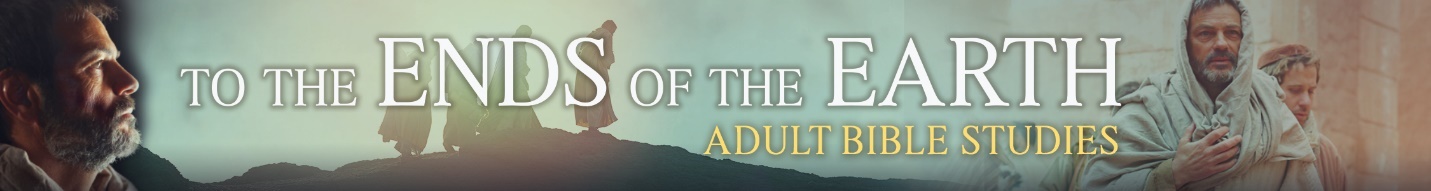 IntroductionParticipants are encouraged to watch the specified scenes/clips from the movie. Watching it again will refresh memories and help the truths presented in it to be cemented in long-term memory.NoteThe movie adds details not present in Luke’s biblical account. While we have no documentation from Luke that these additions happened as depicted, they are consistent with Scripture. For the purposes of this study, we assume the scenes depict the words and actions of the people in Philippi.DiscussionThe Gospel Destroys Sin’s Guilt and Makes Me God’s Child Satan, the Father of lies, is constantly telling us that our sin is too great. He wants us to feel guilt and despair. List the different ways that the video portrays the jailer and Lydia wrestling with their guilt. (watch 15:28–16:46)Find phrases in Romans 7:18-19 that show that Paul had the same exact struggles that the jailer and Lydia had.Paul knew what the jailer and Lydia did not yet know. Find Paul’s answer to guilt in Romans 7:25 and 8:1. Then write in your own words how Jesus destroys your guilt. After a minute to compose it, share your response with the group.Because I Am God’s Child, I Trust His Power In Me.When Paul became a child of God and a follower of Jesus, he became willing to do things he never would have done previously. In Romans 8:15-18, identify what Paul was willing to share with Christ and how he found the power to do so. Recall an example from the movie. (watch 23:00–24:55)The idol merchant in the movie suffers a hardship by his own choice after he comes to trust in Jesus. (watch 35:20–36:10) Identify his sacrifice and compare it with those of people you know. List some of the greatest changes motivated by Christ’s power that you have observed either in yourself or another person.Christ’s Love Empowers Me To Love The LostList at least two examples from the movie of Paul’s undying love for lost souls. (watch 2:22–3:52 and 20:26–23:05)Take a minute to write on a 3x5 card the names (or even a brief description, such as the checkout lady I see regularly) of three people who appear to be lost and without Jesus or might have a weak faith. On the back of the card, find and write out the verse: 1 John 4:19. Carry the card with you and regularly pray for God to give you an attitude of love and concern for these people because of Jesus’ love for you.Closing PrayerDear Jesus, you are God. Sometimes we forget that you are all-powerful and no power on earth or scheme of man can stand up to you. Forgive us for our lack of trust and convince us through the power of the gospel that you love us and are always with us. May that love that sent you to a cross in our place, give us love for others who may be lost or straying. Amen.